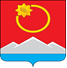 АДМИНИСТРАЦИЯ ТЕНЬКИНСКОГО ГОРОДСКОГО ОКРУГАМАГАДАНСКОЙ ОБЛАСТИП О С Т А Н О В Л Е Н И Е      10.04.2020 №103-па                 п. Усть-ОмчугО внесении изменений в постановление администрацииТенькинского городского округа Магаданской областиот 27 июня 2018 года № 157-па «Об утверждении персонального состава административной комиссии при администрацииТенькинского городского округа Магаданской области»В связи со сменой лиц, являющихся членами административной комиссии при администрации Тенькинского городского округа Магаданской области, администрация Тенькинского городского округа Магаданской области п о с т а н о в л я е т:Внести в постановление администрации Тенькинского городского округа от 27.06.2018 г. №157-па «Об утверждении персонального  состава административной комиссии при администрации Тенькинского городского округа Магаданской области» следующие изменения:       1.1 Приложение к постановлению администрации Тенькинского городского округа Магаданской области от 27.06.2018 № 157-па «Об утверждении персонального состава административной комиссии при администрации Тенькинского городского округа Магаданской области», изложить в новой редакции согласно приложению к настоящему постановлению.Настоящее постановление вступает в силу со дня его подписания и подлежит официальному опубликованию (обнародованию).Персональный состав
административной комиссии при администрации Тенькинского городского округа Магаданской области_______________________Глава Тенькинского городского округа Д.А. Ревутский Приложениек постановлению администрации Тенькинского городского округа Магаданской областиот 10.04.2020 № 103-паПредседатель комиссии:Председатель комиссии:Председатель комиссии:Ульрих Татьяна Владимировна-заместитель руководителя комитета по управлению муниципальным имуществом, начальник отдела имущественных отношений администрации Тенькинского городского округа Магаданской области. Заместитель председателя комиссии:Заместитель председателя комиссии:Заместитель председателя комиссии:Хорошун Олег Владимирович-и.о. начальника правового отдела администрации Тенькинского городского округа Магаданской области.Секретарь комиссии:Секретарь комиссии:Секретарь комиссии:Симонова Татьяна Викторовна-ведущий специалист по обеспечению деятельности административной комиссии  правового отдела администрации Тенькинского городского округа Магаданской области.Члены комиссии:Члены комиссии:Члены комиссии:ВолконидинаСветлана Владимировна-начальник отдела по организационному и информационному обеспечению администрации Тенькинского городского округа Магаданской области.Балимова Ирина Викторовна -руководитель клиентской службы (на правах отдела) в Тенькинском районе УПФР в г. Магадане Магаданской области (межрайонного) (по согласованию). 